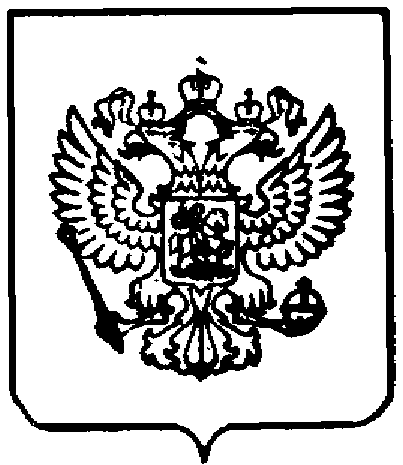 ИНФОРМАЦИЯдля решения вопроса о размещении на официальном сайтеНаправляется для размещения на официальном сайте муниципального образования в сети «Интернет» до 11 часов 00 минут 28.06.2023.Прокуратурой района проведена проверка исполнения законодательства в сфере безопасности и антитеррористической защищенности образовательных организаций, в ходе проведения которой выявлены нарушения требований федерального законодательства в указанной сфере.Проведенной прокуратурой района проверкой установлено, что в нарушение ст.ст. 28, 41 Федерального закона от 29.12.2012 № 273-ФЗ «Об образовании в Российской Федерации», ст.ст. 2, 3, 5 Федерального закона от 06.03.2006 № 35-ФЗ «О противодействии терроризму», подп. «д» п. 24 Требований, утвержденных Постановлением Правительства РФ от 02.08.2019 № 1006, здания 2-ух образовательных учреждений не оборудованы системой оповещения и управления эвакуацией либо автономной системой (средствами) экстренного оповещения работников, обучающихся и иных лиц, находящихся на объекте (территории), о потенциальной угрозе возникновения или о возникновении чрезвычайной ситуации.По результатам проведенной проверки, прокуратурой района приняты меры прокурорского реагирования в виде внесения 2-ух представлений в адрес руководителей образовательных учреждений, а также возбуждено 2 дела об административном правонарушении, предусмотренном ч. 1 ст. 20.35 КоАП РФ, одно из которых рассмотрено мировым судом судебного участка Солнцевского судебного района, должностное лицо привлечено к административной ответственности в виде административного штрафа в размере 30 000 рублей, второе – находится на рассмотрении.С.И. Марков, 8 (47154) 2-24-61-ПРОКУРАТУРАРОССИЙСКОЙ ФЕДЕРАЦИИПРОКУРАТУРА КУРСКОЙ ОБЛАСТИПРОКУРАТУРА СОЛНЦЕВСКОГО РАЙОНАЛенина ул., д.24, Солнцево п., Курская область, 306120Тел./факс (847154) 2-21-65Главам муниципальных образований Солнцевского района Курской областиПрокурор Солнцевского района              И.С. Рагулин                       эл.подпись